CROSS  DE  L’A.C.BELOEIL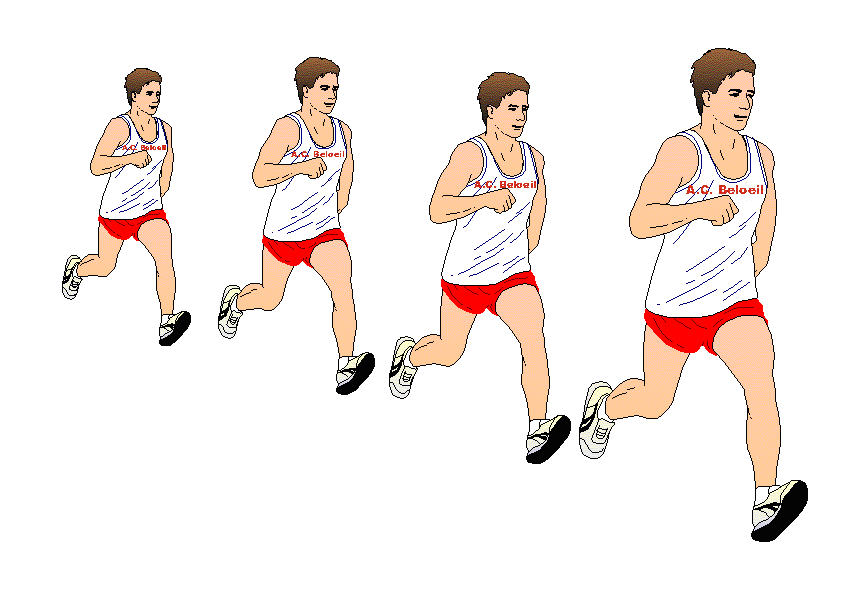 8éme édition du prix Daniel BROCSKOCHAMPIONNAT FBFAT Samedi 07 mars 2015Mer  de  sable  à StambrugesRenseignements : F.Surleau : 069/68.96.40.HORAIRECATÉGORIESDÉTAIL CIRCUIT13h00 Benjamines A (2008-2009)  600m (2 boucles de 300m : dont  300m  freinés)13h05  Benjamins A  (2008-2009)                                     600m (2 boucles de 300m : dont  300m  freinés)13h10 Benjamines B (2006-2007) 800m  (2 boucles de 400m) 13h15 Benjamins  B  (2006-2007)  800m  (2 boucles de 400m) 13h20 Pupilles  F  (2004-2005)800m  (2 boucles de 400m) 13h25 Pupilles  G  (2004-2005)800m  (2 boucles de 400m) 13h30  Minimes F  (2002-2003) 1.000m  (2 boucles de 500m) 13h40   Minimes  G  (2002-2003)1.000m  (2 boucles de 500m) 13h50 Cadettes  F  (2000-2001)Cross court  Dames (nées en 1997 et avant) 1.500m  (3 boucles de 500m) 1.500m (3 boucles de 500m)14h00  Cadets  G      (2000-2001) 2.000m  (2 boucles de 1.000m) 14h15 Scolaires  F  (1998-1999) 2.000m  (2 boucles de 1.000m)14h30   Scolaires  G  (1998-1999) Cross court  Hommes (nés en 1997 et avant) 3.000m  (3 boucles de 1.000m) 3.000m (3 boucles de 1.000m) 14h45  Juniores Dames (1996-1997) Aînées  Dames (35 ans et plus)Seniores Dames (nées entre 1995 et 1981)  3.000m (3 boucles de 1.000m)3.000m (3 boucles de 1.000m)4.000m (4 boucles de 1.000m)15h15 Juniors Hommes (1996-1997)    Vétérans Hommes  (40 ans et plus)   Seniors Hommes (nés entre 1995 et 1976) 6.000m  (3 boucles de 2.000m) 6.000m (3 boucles de 2.000m)8.000m  (4 boucles de 2.000m)